Cibinong,  Kepada Yth	 :Kepala Bagian PersonaliaPerihal	     	 : Lamaran KerjaDengan HormatMelalui surat lamaran ini saya ingin mengajukan diri untuk melamar pekerjaan di perusahaan yang Bapak/Ibu pimpin untuk mengisi posisi yang sedang dibutuhkan. Saya yang bertanda tangan di bawah ini :Nama	     			: Putri PratamiTempat/ Tanggal Lahir  	: Sumedang, 28 Oktober 1995Jenis Kelamin	             		: PerempuanPendidikan			: SMK (Multimedia)Alamat			: Jl. Raya Pondok Rajeg Gg H. Entong No.72 RT03/07 Kel.			   Pondok Rajeg Kec.Cibinong, Kab. BogorTelepon			: 085773722674Saat ini saya dalam kondisi kesehatan yang baik. Nilai yang saya dapatkan saat SMK sangat memuaskan. Saya  memiliki kemampuan berkomunikasi yang baik. Saya telah terbiasa bekerja dengan komputer. Saya senang belajar hal baru, dapat bekerja dibawah tekanan serta bekerja secara mandiri atau tim.Untuk melengkapi beberapa data yang diperlukan sebagai bahan pertimbangan Bapak/Ibu pimpinan, saya lampirkan kelengkapan data sebagai berikut :Pas PhotoDaftar Riwayat HidupIjazah TerakhirTranskip NilaiSaya berharap Bapak/Ibu bersedia meluangkan waktu memberikan kesempatan kepada saya untuk wawancara. Demikian surat permohonan kerja ini saya buat dengan sebenarnya dan atas perhatian Bapak/Ibu pimpinan saya mengucapkan terimakasih.Hormat SayaPutri Pratami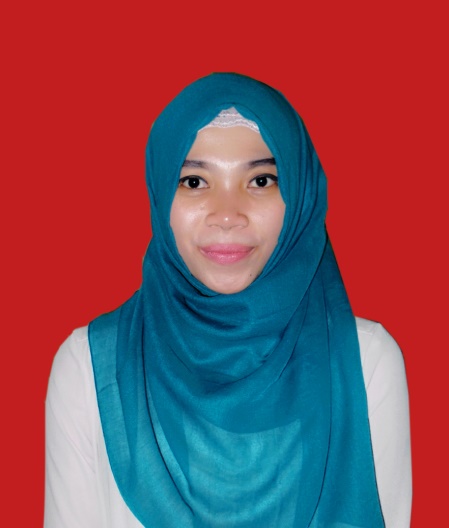 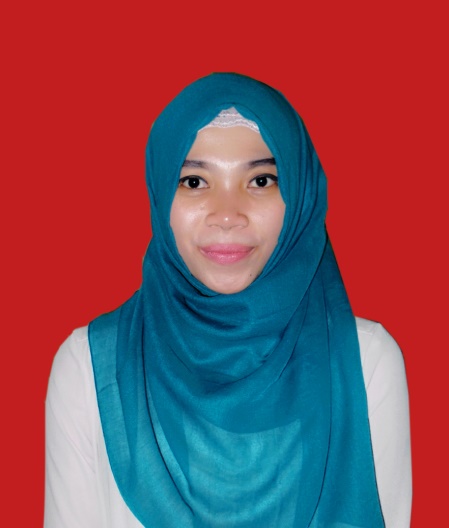 Nama Lengkap		: Putri PratamiTempat, Tanggal Lahir	: Sumedang, 28 Oktober 1995Jenis Kelamin			: PerempuanKewarganegaraan		: IndonesiaAgama				: IslamStatus				: Belum MenikahTinggi, Berat badan		: 169 cm, 55 kgAlamat		: Jl. Raya Pondok Rajeg Gg H. Entong No.72 RT03/07 Kel.		  Pondok Rajeg	  Kec.Cibinong, Kab. BogorNo. Telpon		: 085773722674Email		: pratamiput@gmail.comSDN MEKARJAYA 03 DEPOK berijazah tahun 2007SMPN 6 DEPOK berijazah tahun 2010SMKN 1 CIBINONG berijazah tahun 2013Cinema XXI sebagai Guide, tahun 2014 – 2016Kemampuan KomputerOffice : a. Ms. Word				Grafis & Video : a. Adobe Photoshop	 b. Ms. Excel						    b. Adobe Premiere	 c. Ms. Power Point,dll					    c. Adobe Flash, dll	Networking : a. Website & BlogCibinong, Putri Pratami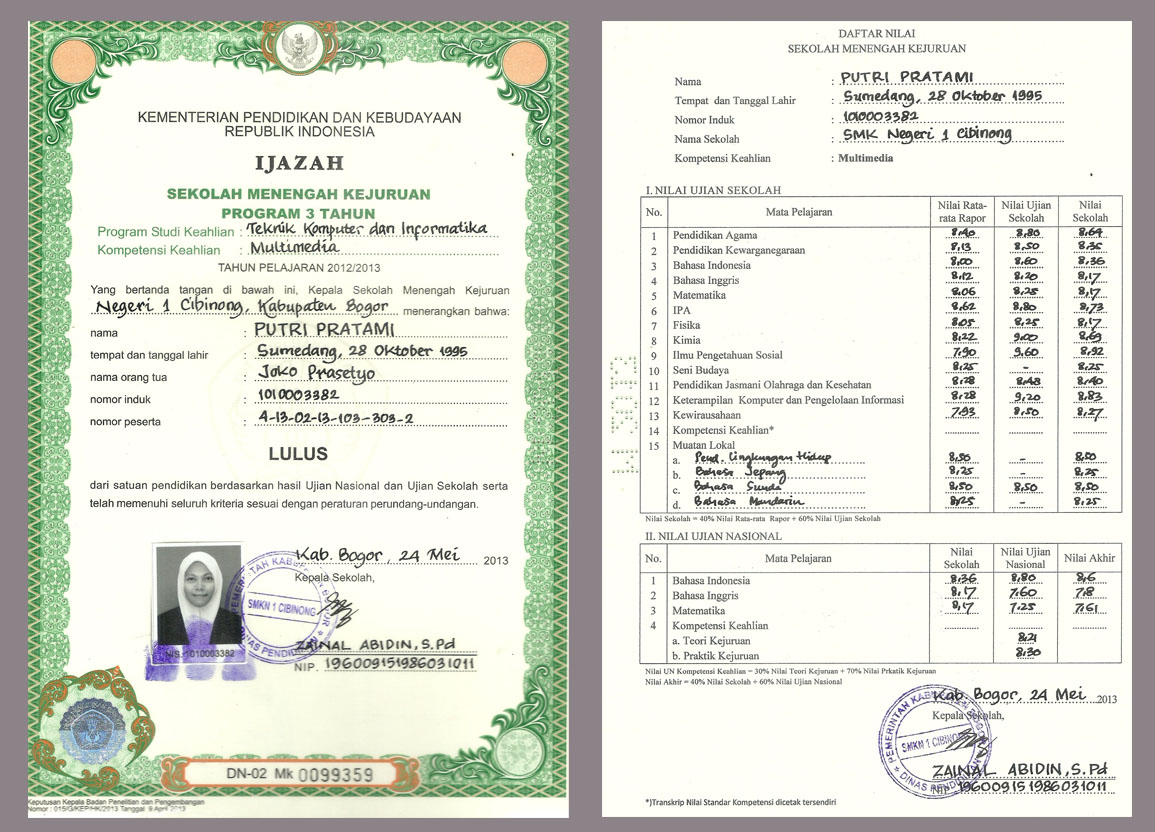 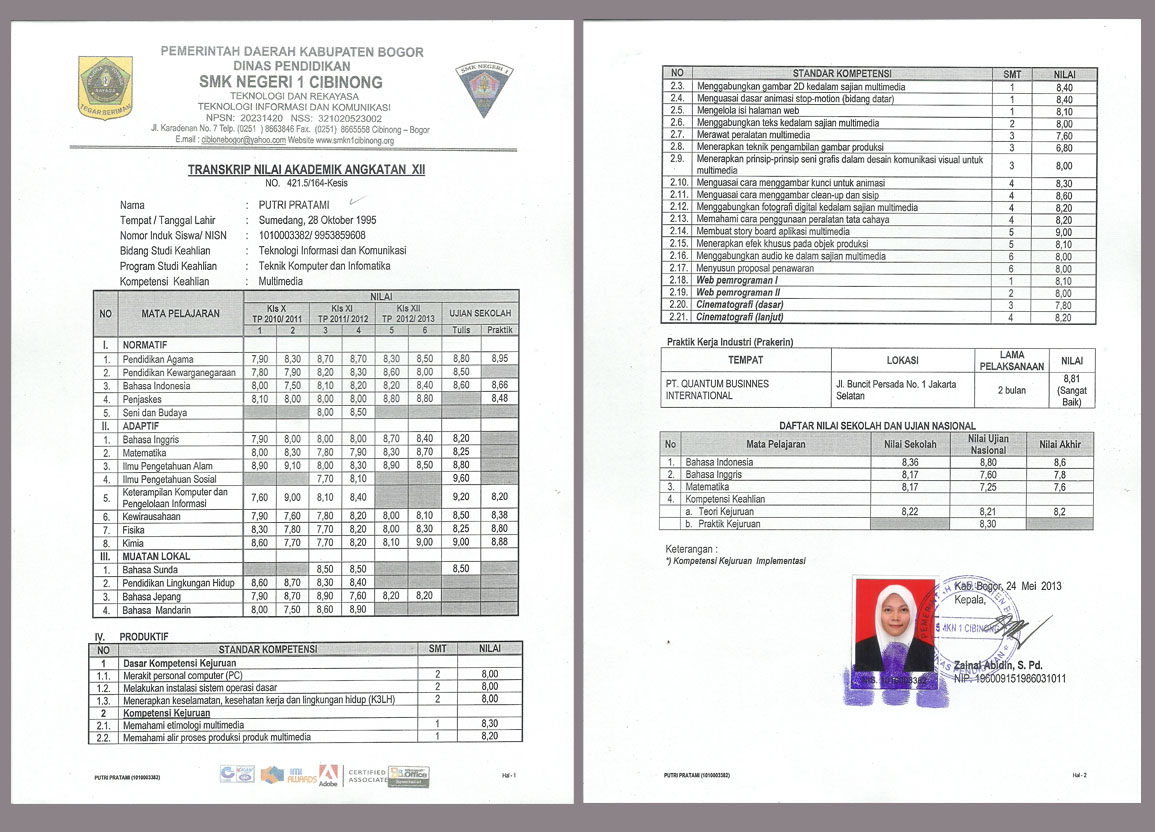 